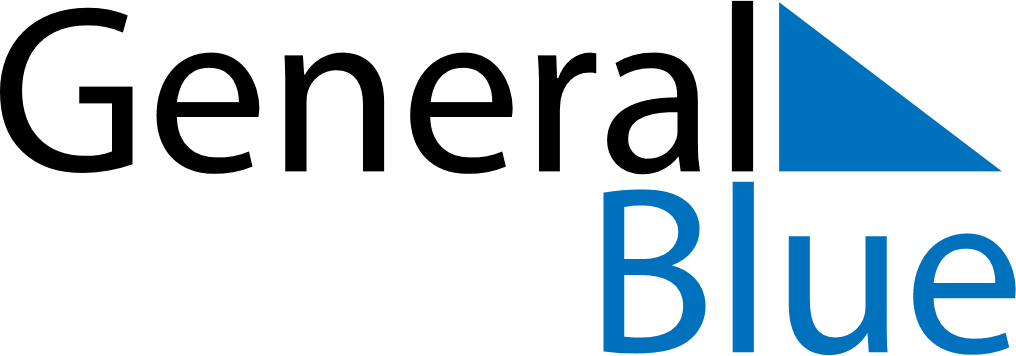 May 2023May 2023May 2023May 2023UkraineUkraineUkraineSundayMondayTuesdayWednesdayThursdayFridayFridaySaturday1234556Labour DayLabour Day7891011121213Victory Day1415161718191920212223242526262728293031